The Tragedy of Macbethby William ShakespeareJuan Felipe1st Period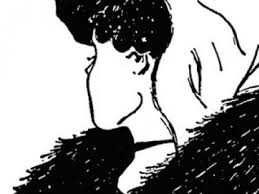 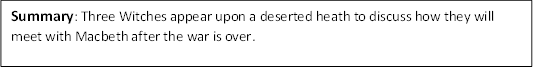 